European Radio Show 2017: 
Meet the top of British radio industry in one place!Exceptional! The "Big Four" of British radio - BBC, Global, Bauer and Wireless - will open the European Radio Show at the end of January in Paris. The event will welcome the UK as featured country for three days on 29, 30 and 31 January 2017. Almost a hundred conferences and more than 100 exhibitors are convened to the only free European event dedicated to radio. Discover in exclusivity the names of the main European radio executives that will attend the event and interact during the show. You are a radio professional? Sign up now to attend the event, it's FREE and places are filling up quickly! www.europeanradioshow.com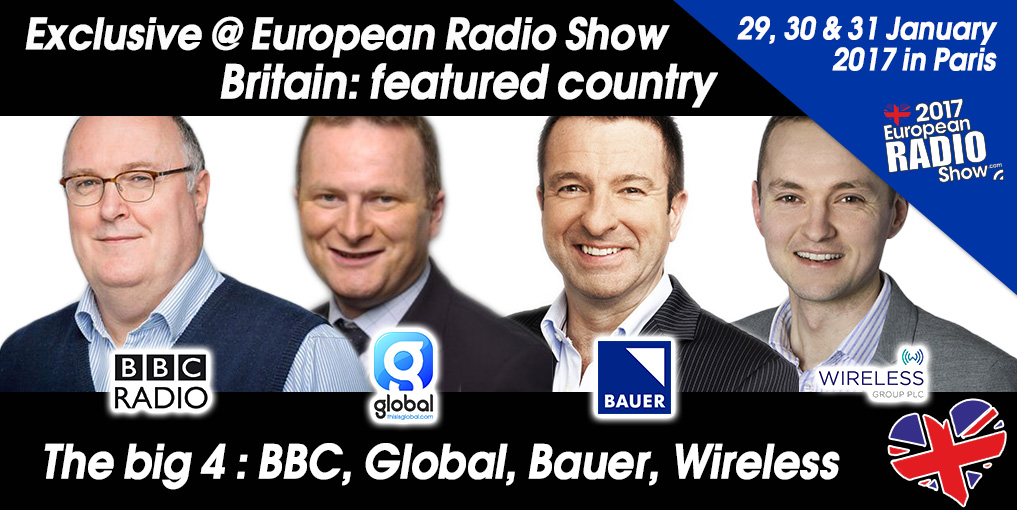 The show will open on Sunday 29th January at 11am with an exceptional panel of speakers from the UK: Ian O’Neill (UK Department for Culture, Media and Sport), Alan Davey (BBC), Will Harding (Global), Steve Parkinson (Bauer), Vanessa Messad (Wireless Group), Ford Ennals (Digital Radio UK), and Dom Chambers (Community radios).Other European speakers attending the  three day show are: Jimmy Buckland (Wireless Group), Matt Deegan (Fun Kids), Jerry Hill (RAJAR), Michael Hill (RadioPlayer), Miles Palmer (TuneIn), Mark Barber (RadioCentre), Judith Spilsbury (RadioCentre), Yuri Loburets (EGTA), Vincent Sneed (AER), Mark Friend (BBC), Elizabeth Lane (BBC),  Will Jackson (RIG, RadioToday), Megan Lazovick (Edison Research), Jean-Marc Dubreuil (WorldDAB), Jonathan Arendt (Jazz FM), Jørn Jensen (NRK), Marcel Regnotto (Ofcom, Switzerland), Carsten Zorger (Digitalradio Büro Deutschland), Jacqueline Bierhorst (Digital Radio Netherlands), Francis Currie (Currie Nordén Research), Denis Florent (Radio Format), Darryl von Däniken (IRF), Graham Dixon (EBU-UER), Alain Artero (.radio).LIST OF THE MAIN CONFERENCES DEDICATED TO THE UNITED KINGDOM AND EUROPESunday 29 January 2017 - 11am to 12.30pmOpening Conference - UK: Radio is in the futureUK Department for Communication – Ian O'Neill OBEBBC Radio – Alan DaveyGlobal – Will HardingBauer – Steve ParkinsonWireless Group – Vanessa MessadCommunity radios – Dom ChambersDigital Radio UK – Ford EnnalsSunday 29 January 2017 – 2pm to 3pmHow to attract millennials?Edison Research – Megan LazovickFunKids – Matt DeeganBauer – Kiss – Steve ParkinsonBBC Radio – Mark Friend and Elizabeth LaneSunday 29 January 2017 – 3pm to 4pmThe genuine dot radio extensionEBU-UER – Alain Artero
EBU-UER – Graham DixonSunday 29 January 2017 - 4.30pm to 5.30pmCommunity radio and local contents in the UK and EuropeCommunity Radios – Dom ChambersRIG – Will JacksonBBC, AIRPI, LAMARC – To be confirmedMonday 30 January 2017 – 11.00am to 12.30pm: Audio and Advertising Research & Regulatory challenges for radio in EuropeEGTA – Yuri LoburetsRadio Centre – Mark BarberAER – Vincent SneedRadio Centre – Judith SpilsburyMonday 30 January – 12.15pm:KeyNote – Morning Show SecretsRadio Format – Denis Florent Currie Nordén – Francis CurrieCurrie Nordén – Niklas NordénMonday 30 January – 1pm to 2.30pm:Recipes of radio portals for smartphones and carsRadioPlayer – Michael HillTuneIn – Miles PalmerLes Indés Radios – Yann LegarsonBBC – BBC iPlayer – Mark FriendMonday 30 January 2017 – 2.30pm to 3.30pm:Future of radio listening measurement in EuropeRAJAR – Jerry HillMédiamétrie – Aurélie FauMonday 30 January 2017 – 2.30pm to 3.30pm:New vision for content – Is audio push one key?International Radio Festival – Darryl von DänikenKonsole Labs – Maximilian KnopTuesday 31 January 2017 - 10am to 11am: Sport and Radio in EuropeWireless Group / TalkSport – Vanessa MessadRMC – François GiuseppiTuesday 31 January 2017 – 11am to 1pm: Digital Radio in UK and EuropeFrance: J-E Valli, Président, Les Indés RadiosFrance: Jean-Marc Dubreuil, WorldDAB (France)UK: Jimmy Buckland from Wireless GroupUK: Jonathan Arendt from Jazz FMNorway: Jørn Jensen from NRKSwitzerland: Marcel Regnotto, OfcomGermany: Carsten Zorger, Digitalradio Büro DeutschlandNetherlands: Jacqueline Bierhorst from Digital Radio NetherlandsTHE OTHER EVENTS OF THE SHOWSunday: Launch of the .radio internet domain by EBUSunday: ON'R BRANDY Awards - Radio of the Year Sunday: RADIOPUB AwardsMonday: Radio 2.0Monday: Late opening and showcase with Corson & Emma DaumasTuesday: WorldDAB conferenceFULL PROGRAMME AND FREE REGISTRATIONGo to the website:www.europeanradioshow.comNearly hundred conferences, roundtables and keynotes speeches for 3 days in English and French in 5 rooms.More than 100 exhibitors on 4,000 square metersFree access to the exhibition hall and to all conference rooms during the three days (except Radio 2.0) – online pre-registration required.